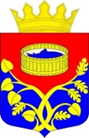                                                  Ленинградская область                                         Лужский муниципальный район                      Совет депутатов Лужского муниципального района                                                       четвертого созыва                                                          РЕШЕНИЕот 21 декабря 2021 года    № 131Об утверждении перечня недвижимого муниципального имущества,  передаваемогоиз собственности муниципального образованияЛужский муниципальный район Ленинградскойобласти  в собственность муниципальногообразования Лужское городское поселениеЛужского муниципального районаЛенинградской области	В целях необходимости использования нежилого помещения площадью 652,6 кв.м, расположенного по адресу: Ленинградская обл.,                      г. Луга, ул. Набережная, дом 1, пом. Б, для размещения библиотеки и детской художественной школы, совет депутатов Лужского муниципального района Р Е Ш И Л:Утвердить перечень недвижимого имущества, передаваемого из собственности муниципального образования Лужский муниципальный район Ленинградской области в собственность муниципального образования Лужское городское поселение Лужского муниципального района Ленинградской области, согласно приложению № 1.Контроль за исполнением решения возложить на  постоянную депутатскую комиссию по комплексному социально-экономическому развитию района, вопросам законности и правопорядка. Глава Лужского муниципального района, исполняющий полномочия председателя совета депутатов                                                                                А.В. Иванов